The Trust has an uncompromising commitment to the safeguarding of our students.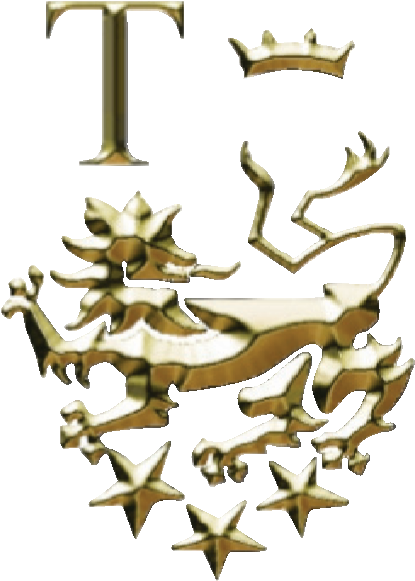 Application FormTeaching & School Leadership PostsConfidentialInformation for Applicants:Please complete this form in black ink or type in the spaces provided. If you need more space than is provided, please continue on an additional sheet of paper. Tomlinscote school respect your right to privacy and are committed to being transparent about how data is collected and used, in line with the General Data Protection Regulation (2018).  Please read the Privacy Notice found on the school website, to understand how we follow the regulation and protect applicants from privacy and data breaches. Information for Applicants:Please complete this form in black ink or type in the spaces provided. If you need more space than is provided, please continue on an additional sheet of paper. Tomlinscote school respect your right to privacy and are committed to being transparent about how data is collected and used, in line with the General Data Protection Regulation (2018).  Please read the Privacy Notice found on the school website, to understand how we follow the regulation and protect applicants from privacy and data breaches. Please return your completed form to:The Prospect Trust HR Service Delivery Teamrecruitment@prospecttrust.org.uk01276 804912Please return your completed form to:The Prospect Trust HR Service Delivery Teamrecruitment@prospecttrust.org.uk01276 804912The deadline for receipt of completed applications is:Details of Post Applied For:Details of Post Applied For:Name of AcademyTomlinscote School (The Prospect Trust) Position Applied ForPlease confirm the date you would be able to start work, if successfulPersonal Details:Personal Details:Personal Details:Personal Details:Personal Details:Personal Details:Personal Details:TitleFirst NamesFirst NamesSurnameIf you have previously been known by another name, please specify:If you have previously been known by another name, please specify:If you have previously been known by another name, please specify:AddressContact DetailsPlease only include contact numbers or email addresses that you are happy for us to use.Please only include contact numbers or email addresses that you are happy for us to use.Please only include contact numbers or email addresses that you are happy for us to use.Please only include contact numbers or email addresses that you are happy for us to use.Please only include contact numbers or email addresses that you are happy for us to use.Please only include contact numbers or email addresses that you are happy for us to use.Contact DetailsDaytime Contact Number:Daytime Contact Number:Contact DetailsEvening Contact Number:Evening Contact Number:Contact DetailsMobile (if different):Mobile (if different):Contact DetailsEmail Address:Email Address:National Insurance NumberNational Insurance NumberNational Insurance NumberDfE Registration NumberDfE Registration NumberDfE Registration NumberDo you hold Qualified Teacher Status (QTS) or Qualified Teacher Learning and Skills (QTLS) status?Do you hold Qualified Teacher Status (QTS) or Qualified Teacher Learning and Skills (QTLS) status?Do you hold Qualified Teacher Status (QTS) or Qualified Teacher Learning and Skills (QTLS) status?YESYESNOIf yes, please confirm below whether you hold QTS or QTLS and the date it was awarded:Do you hold Qualified Teacher Status (QTS) or Qualified Teacher Learning and Skills (QTLS) status?Do you hold Qualified Teacher Status (QTS) or Qualified Teacher Learning and Skills (QTLS) status?Do you hold Qualified Teacher Status (QTS) or Qualified Teacher Learning and Skills (QTLS) status?Do you currently have the right to work in the UK?Do you currently have the right to work in the UK?Do you currently have the right to work in the UK?YESYESNOIf no, please specify your circumstances below:Do you currently have the right to work in the UK?Do you currently have the right to work in the UK?Do you currently have the right to work in the UK?Education and Qualifications:Education and Qualifications:Education and Qualifications:Education and Qualifications:Please also include any relevant professional qualifications.Please also include any relevant professional qualifications.Please also include any relevant professional qualifications.Please also include any relevant professional qualifications.Name of Institution (e.g. School, College or University)Dates AttendedDates AttendedCourses/Subjects Taken and Examinations Results or AwardName of Institution (e.g. School, College or University)From (month/year)To (month/year)Courses/Subjects Taken and Examinations Results or AwardMembership of Professional Bodies:Membership of Professional Bodies:Membership of Professional Bodies:Please give details of any relevant professional bodies to which you belong.Please give details of any relevant professional bodies to which you belong.Please give details of any relevant professional bodies to which you belong.Name of professional bodyMembership StatusDate Membership CommencedProfessional Development:Professional Development:Professional Development:Professional Development:Professional Development:Please give details of any courses undertaken which you have not already detailed and which you consider to be relevant to this application.Please give details of any courses undertaken which you have not already detailed and which you consider to be relevant to this application.Please give details of any courses undertaken which you have not already detailed and which you consider to be relevant to this application.Please give details of any courses undertaken which you have not already detailed and which you consider to be relevant to this application.Please give details of any courses undertaken which you have not already detailed and which you consider to be relevant to this application.Course TitleCourse ProviderDates AttendedDates AttendedAward (if any)Course TitleCourse ProviderFrom (month/year)To (month/year)Award (if any)Details of Present or Most Recent Teaching Appointment:Details of Present or Most Recent Teaching Appointment:Details of Present or Most Recent Teaching Appointment:Details of Present or Most Recent Teaching Appointment:Details of Present or Most Recent Teaching Appointment:Details of Present or Most Recent Teaching Appointment:Details of Present or Most Recent Teaching Appointment:Details of Present or Most Recent Teaching Appointment:Details of Present or Most Recent Teaching Appointment:Details of Present or Most Recent Teaching Appointment:Details of Present or Most Recent Teaching Appointment:Details of Present or Most Recent Teaching Appointment:Details of Present or Most Recent Teaching Appointment:Details of Present or Most Recent Teaching Appointment:Details of Present or Most Recent Teaching Appointment:Details of Present or Most Recent Teaching Appointment:Details of Present or Most Recent Teaching Appointment:Post HeldPost HeldPost HeldPost HeldPost HeldPost HeldPost HeldResponsibilities Held (If Applicable)Responsibilities Held (If Applicable)Responsibilities Held (If Applicable)Responsibilities Held (If Applicable)Responsibilities Held (If Applicable)Responsibilities Held (If Applicable)Responsibilities Held (If Applicable)Dates Employed From and To (month/year)Dates Employed From and To (month/year)Dates Employed From and To (month/year)Dates Employed From and To (month/year)Dates Employed From and To (month/year)Dates Employed From and To (month/year)Dates Employed From and To (month/year)Dates Employed From and To (month/year)Dates Employed From and To (month/year)School Name and AddressSchool Name and AddressSchool Name and AddressSchool Name and AddressNumber on RollNumber on RollAge RangeAge RangeAge RangeAge RangeBoys/Girls/MixedBoys/Girls/MixedBoys/Girls/MixedName of Local Authority (If Applicable)Name of Local Authority (If Applicable)Name of Local Authority (If Applicable)Name of Local Authority (If Applicable)Name of Local Authority (If Applicable)Type of School (Community, Aided, Independent etc)Type of School (Community, Aided, Independent etc)Type of School (Community, Aided, Independent etc)Salary DetailsScale, e.g.  Main Scale: Scale, e.g.  Main Scale: Scale, e.g.  Main Scale: Scale, e.g.  Main Scale: Scale, e.g.  Main Scale: Scale, e.g.  Main Scale: Scale, e.g.  Main Scale: Salary Point:Salary Point:Salary DetailsAlternatively, please quote annual salary if you are not on national pay scales (if part-time, specify the FTE):Alternatively, please quote annual salary if you are not on national pay scales (if part-time, specify the FTE):Alternatively, please quote annual salary if you are not on national pay scales (if part-time, specify the FTE):Alternatively, please quote annual salary if you are not on national pay scales (if part-time, specify the FTE):Alternatively, please quote annual salary if you are not on national pay scales (if part-time, specify the FTE):Alternatively, please quote annual salary if you are not on national pay scales (if part-time, specify the FTE):Alternatively, please quote annual salary if you are not on national pay scales (if part-time, specify the FTE):Alternatively, please quote annual salary if you are not on national pay scales (if part-time, specify the FTE):Alternatively, please quote annual salary if you are not on national pay scales (if part-time, specify the FTE):Alternatively, please quote annual salary if you are not on national pay scales (if part-time, specify the FTE):Alternatively, please quote annual salary if you are not on national pay scales (if part-time, specify the FTE):Alternatively, please quote annual salary if you are not on national pay scales (if part-time, specify the FTE):Alternatively, please quote annual salary if you are not on national pay scales (if part-time, specify the FTE):Alternatively, please quote annual salary if you are not on national pay scales (if part-time, specify the FTE):££Salary DetailsAdditional allowances (state type and annual value):Additional allowances (state type and annual value):Additional allowances (state type and annual value):Additional allowances (state type and annual value):Additional allowances (state type and annual value):Additional allowances (state type and annual value):Additional allowances (state type and annual value):Additional allowances (state type and annual value):Additional allowances (state type and annual value):Additional allowances (state type and annual value):Salary DetailsTotal annual salary (if you are part-time, specify FTE):Total annual salary (if you are part-time, specify FTE):Total annual salary (if you are part-time, specify FTE):Total annual salary (if you are part-time, specify FTE):Total annual salary (if you are part-time, specify FTE):Total annual salary (if you are part-time, specify FTE):Total annual salary (if you are part-time, specify FTE):Total annual salary (if you are part-time, specify FTE):Total annual salary (if you are part-time, specify FTE):Total annual salary (if you are part-time, specify FTE):Total annual salary (if you are part-time, specify FTE):Total annual salary (if you are part-time, specify FTE):Total annual salary (if you are part-time, specify FTE):£££Reason for LeavingReason for LeavingReason for LeavingPrevious Teaching Appointments:Please give details of all previous teaching appointments you have undertaken, starting with the most recent. Details of employment undertaken outside of teaching, and any other gaps in employment, should be recorded on pages 5-6. Please use a continuation sheet if necessary.School/College/Employer DetailsSchool/College/Employer DetailsPost DetailsDates Employed and Reason for Leaving1.School Name:Title of Post:From (month/year):1.1.To (month/year):1.Type of School and NOR (approx.):Responsibilities Held (if applicable):1.Reason for Leaving:1.1.Local Authority (if applicable):Additional Allowances (type/value):1.1.Pupil Age Range / Gender:Key Stage / Pupil Age Range Taught:1.2.School Name:Title of Post:From (month/year):2.2.To (month/year):2.Type of School and NOR (approx.):Responsibilities Held (if applicable):2.Reason for Leaving:2.2.Local Authority (if applicable):Additional Allowances (type/value):2.2.Pupil Age Range / Gender:Key Stage / Pupil Age Range Taught:2.3.School Name:Title of Post:From (month/year):3.3.To (month/year):3.Type of School and NOR (approx.):Responsibilities Held (if applicable):3.Reason for Leaving:3.3.Local Authority (if applicable):Additional Allowances (type/value):3.3.Pupil Age Range / Gender:Key Stage / Pupil Age Range Taught:3.4.School Name:Title of Post:From (month/year):4.4.To (month/year):4.Type of School and NOR (approx.):Responsibilities Held (if applicable):4.Reason for Leaving:4.4.Local Authority (if applicable):Additional Allowances (type/value):4.4.Pupil Age Range / Gender:Key Stage / Pupil Age Range Taught:4.Other Employment:Other Employment:Other Employment:Other Employment:Other Employment:Please give details of any other periods of employment you have undertaken which you have not included on page 4, starting with the most recent. Any gaps in your employment and/or training and education history will be explored with you if you are called for interview. Please use a continuation sheet if necessary.Please give details of any other periods of employment you have undertaken which you have not included on page 4, starting with the most recent. Any gaps in your employment and/or training and education history will be explored with you if you are called for interview. Please use a continuation sheet if necessary.Please give details of any other periods of employment you have undertaken which you have not included on page 4, starting with the most recent. Any gaps in your employment and/or training and education history will be explored with you if you are called for interview. Please use a continuation sheet if necessary.Please give details of any other periods of employment you have undertaken which you have not included on page 4, starting with the most recent. Any gaps in your employment and/or training and education history will be explored with you if you are called for interview. Please use a continuation sheet if necessary.Please give details of any other periods of employment you have undertaken which you have not included on page 4, starting with the most recent. Any gaps in your employment and/or training and education history will be explored with you if you are called for interview. Please use a continuation sheet if necessary.Employer’s Name and AddressDates Employed (month/year)Position HeldSalary and BenefitsReason for Leaving  Periods When Not Working:  Periods When Not Working:  Periods When Not Working:Please give details below of any voluntary work you have not detailed elsewhere in your employment history, or reasons for other periods of time when you have not been employed since leaving secondary education.Please give details below of any voluntary work you have not detailed elsewhere in your employment history, or reasons for other periods of time when you have not been employed since leaving secondary education.Please give details below of any voluntary work you have not detailed elsewhere in your employment history, or reasons for other periods of time when you have not been employed since leaving secondary education.Date From (month/year)Date To (month/year)ReasonStatement of Application:You are invited to provide further information in support of your application. Please make full use of this section and continue on additional sheets if necessary. Please refer to the person specification for the post and also include:The reasons why you are applying for this post;The personal qualities and experience that you feel are relevant to your suitability for the post;Key responsibilities and achievements in your present or most recent job which are relevant to this application;Details of any relevant interests or activities.Referees:Referees:Referees:Referees:References will only be sought for shortlisted candidates. It is our policy to obtain references prior to interview. If you have concerns regarding this, please contact us.The first referee provided must be your present or most recent employer, unless you have not been in employment before. If you are not currently working with children but have done so in the past, your second referee must be that employer. If you are a Newly Qualified Teacher, one referee must be your college tutor.If any of your references relate to your employment at a school or college your referee must be the Headteacher or Principal. If you are a serving (or ex) Headteacher or Principal, your referee should be the Chair of the Governing Body.If you are currently working with children, your present employer will be asked about any disciplinary offences relating to children (whether current or time expired), whether you have been the subject of any substantiated child protection concerns and, if so, the outcome of these investigations. If you are not currently working with children but have done so previously, these issues will be raised with your former employer.Please do not name relatives or people acting solely in their capacity as friends as referees.Other previous employers may also be approached for information, prior to interview, to verify details on your application form, such as particular experience or qualifications.  References will only be sought for shortlisted candidates. It is our policy to obtain references prior to interview. If you have concerns regarding this, please contact us.The first referee provided must be your present or most recent employer, unless you have not been in employment before. If you are not currently working with children but have done so in the past, your second referee must be that employer. If you are a Newly Qualified Teacher, one referee must be your college tutor.If any of your references relate to your employment at a school or college your referee must be the Headteacher or Principal. If you are a serving (or ex) Headteacher or Principal, your referee should be the Chair of the Governing Body.If you are currently working with children, your present employer will be asked about any disciplinary offences relating to children (whether current or time expired), whether you have been the subject of any substantiated child protection concerns and, if so, the outcome of these investigations. If you are not currently working with children but have done so previously, these issues will be raised with your former employer.Please do not name relatives or people acting solely in their capacity as friends as referees.Other previous employers may also be approached for information, prior to interview, to verify details on your application form, such as particular experience or qualifications.  References will only be sought for shortlisted candidates. It is our policy to obtain references prior to interview. If you have concerns regarding this, please contact us.The first referee provided must be your present or most recent employer, unless you have not been in employment before. If you are not currently working with children but have done so in the past, your second referee must be that employer. If you are a Newly Qualified Teacher, one referee must be your college tutor.If any of your references relate to your employment at a school or college your referee must be the Headteacher or Principal. If you are a serving (or ex) Headteacher or Principal, your referee should be the Chair of the Governing Body.If you are currently working with children, your present employer will be asked about any disciplinary offences relating to children (whether current or time expired), whether you have been the subject of any substantiated child protection concerns and, if so, the outcome of these investigations. If you are not currently working with children but have done so previously, these issues will be raised with your former employer.Please do not name relatives or people acting solely in their capacity as friends as referees.Other previous employers may also be approached for information, prior to interview, to verify details on your application form, such as particular experience or qualifications.  References will only be sought for shortlisted candidates. It is our policy to obtain references prior to interview. If you have concerns regarding this, please contact us.The first referee provided must be your present or most recent employer, unless you have not been in employment before. If you are not currently working with children but have done so in the past, your second referee must be that employer. If you are a Newly Qualified Teacher, one referee must be your college tutor.If any of your references relate to your employment at a school or college your referee must be the Headteacher or Principal. If you are a serving (or ex) Headteacher or Principal, your referee should be the Chair of the Governing Body.If you are currently working with children, your present employer will be asked about any disciplinary offences relating to children (whether current or time expired), whether you have been the subject of any substantiated child protection concerns and, if so, the outcome of these investigations. If you are not currently working with children but have done so previously, these issues will be raised with your former employer.Please do not name relatives or people acting solely in their capacity as friends as referees.Other previous employers may also be approached for information, prior to interview, to verify details on your application form, such as particular experience or qualifications.  Referee 1Referee 1Referee 2Referee 2NameNameOccupationOccupationAddressAddressTel. NumberTel. NumberEmail AddressEmail AddressIn what capacity do you know the referee?In what capacity do you know the referee?Reasonable Adjustments to the Shortlisting Process:The School welcomes applications from disabled people. Please indicate in the box below if there is anything that we need to do, or take into consideration, to ensure that the shortlisting process is fair in relation to a disability.Candidates who are invited for interview will be asked in the invitation letter if they require any adjustments to be made to the interview or other selection activities.Declarations:Declaration of Relationships:Please answer YES or NO below:Please answer YES or NO below:Are you related to, or have a close personal relationship with, any elected member or senior officer of Surrey County Council or a member of staff or governor of the appointing school?Are you related to, or have a close personal relationship with, any elected member or senior officer of Surrey County Council or a member of staff or governor of the appointing school?If yes, please provide below his/her name and role, and state your relationship:If yes, please provide below his/her name and role, and state your relationship:If yes, please provide below his/her name and role, and state your relationship:Overseas Declaration  Please answer YES or NO below:Please answer YES or NO below:Have you ever lived or worked outside of the UK, for 3 months or more, while aged 18yrs or over?Have you ever lived or worked outside of the UK, for 3 months or more, while aged 18yrs or over?If yes, please provide below details of the dates, countries where you lived or worked and describe the employment or reason for being abroad. We may be required to obtain overseas criminal record checks and / or a letter of professional standing from a professional regulating authority in the country where you have worked. If yes, please provide below details of the dates, countries where you lived or worked and describe the employment or reason for being abroad. We may be required to obtain overseas criminal record checks and / or a letter of professional standing from a professional regulating authority in the country where you have worked. If yes, please provide below details of the dates, countries where you lived or worked and describe the employment or reason for being abroad. We may be required to obtain overseas criminal record checks and / or a letter of professional standing from a professional regulating authority in the country where you have worked. GDPRAs part of any recruitment process, The Prospect Trust collects and processes personal data relating to job applicants. The Trust is committed to being transparent about how it collects and uses that data and to meeting its data protection obligations. Please read the attached Applicant Privacy notice which details how the Trust collects and processes your data.As part of any recruitment process, The Prospect Trust collects and processes personal data relating to job applicants. The Trust is committed to being transparent about how it collects and uses that data and to meeting its data protection obligations. Please read the attached Applicant Privacy notice which details how the Trust collects and processes your data.I certify that the information provided on this form is correct to the best of my knowledge, and that all the questions related to me have been accurately and fully answered. I understand that the provision of false or misleading statements, and/or withholding material information, may result in disciplinary action being taken against me and this could lead to my dismissal from employment.   If offered a post I undertake to provide original certificates for the qualifications I have claimed and I give consent for College to contact external institutions to seek confirmation of resultsI certify that the information provided on this form is correct to the best of my knowledge, and that all the questions related to me have been accurately and fully answered. I understand that the provision of false or misleading statements, and/or withholding material information, may result in disciplinary action being taken against me and this could lead to my dismissal from employment.   If offered a post I undertake to provide original certificates for the qualifications I have claimed and I give consent for College to contact external institutions to seek confirmation of resultsI certify that the information provided on this form is correct to the best of my knowledge, and that all the questions related to me have been accurately and fully answered. I understand that the provision of false or misleading statements, and/or withholding material information, may result in disciplinary action being taken against me and this could lead to my dismissal from employment.   If offered a post I undertake to provide original certificates for the qualifications I have claimed and I give consent for College to contact external institutions to seek confirmation of resultsI certify that the information provided on this form is correct to the best of my knowledge, and that all the questions related to me have been accurately and fully answered. I understand that the provision of false or misleading statements, and/or withholding material information, may result in disciplinary action being taken against me and this could lead to my dismissal from employment.   If offered a post I undertake to provide original certificates for the qualifications I have claimed and I give consent for College to contact external institutions to seek confirmation of resultsSignature of ApplicantDateIf you are submitting your application electronically, please type your name in the signature box to confirm acceptance of the declaration above. If you are submitting your application electronically, please type your name in the signature box to confirm acceptance of the declaration above. If you are submitting your application electronically, please type your name in the signature box to confirm acceptance of the declaration above. If you are submitting your application electronically, please type your name in the signature box to confirm acceptance of the declaration above. 